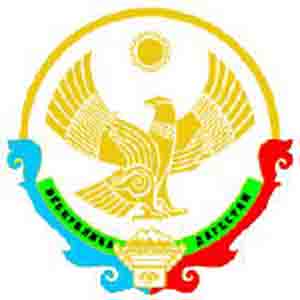 МИНИСТЕРСТВО ОБРАЗОВАНИЯ И НАУКИ РЕСПУБЛИКИ ДАГЕСТАНГОСУДАРСТВЕННОЕ КАЗЕННОЕ ОБРАЗОВАТЕЛЬНОЕ УЧРЕЖДЕНИЕРЕСПУБЛИКИ ДАГЕСТАН«КИРОВСКАЯ СРЕДНЯЯ ОБЩЕОБРАЗОВАТЕЛЬНАЯ ШКОЛАТЛЯРАТИНСКОГО РАЙОНА»ИНН 0532140986          ОГРН 1060532000870368066 Республика Дагестан, Тляратинский район, с. Ибрагимотар, тел:89285697656, email:  kirov.dagschool@mail.ПРИКАЗ«28» август 2020 г.                                                                               №1-гОб проведении генеральных уборок                 В соответствии с Санитарно-эпидемиологическими правилами СП 3.1/2.4.3598-20  «Санитарно-эпидемиологические требования к устройству, содержанию и организации работы образовательных организаций и других объектов социальной инфраструктуры для детей и молодежи в условиях распространения новой коронавирусной инфекции ( COVID-19)», в целях предотвращения распространения новой коронавирусной инфекцииПРИКАЗЫВАЮ:1.Провести  обслуживающему персоналу –Раджабовой Н. и Ибрагимовой З.М. в ГКОУ РД «Кировская СОШ Тляратинского района» мероприятия по уборке всех классных помещений, а Магомедовой А.М.-пищеблок с применением моющих и дезинфицирующих средств и очисткой радиаторных решеток (далее - генеральная уборка) непосредственно перед началом функционирования школы.2.Проводить обслуживающему персоналу ГКОУ РД «Кировская СОШ Тляратинского района» с 01.09.2020 еженедельные генеральные уборки по пятницам в целях предупреждения распространения новой коронавирусной инфекции.3.Утвердить график уборки (приложение 1) и лист фиксации (приложение 2)4.Фиксацию проведенных(не проведенных) работ возложить на зам. по АХЧ Джамалудинова М.Д. 	.   4. Контроль за исполнением настоящего приказа оставляю за собой.Директор школы                               Магомедов А.М.Приложение 1 к приказу  № 17-б от 28.08.2020г.  График генеральных уборок в ГКОУ РД «Кировская СОШ Тляратинского района»Приложение 2 к приказу  № 17-б от 28.08.2020г.  Лист фиксации проведения генеральной уборкиГКОУ РД «Кировская СОШ Тлчяратинского района»ДатаСотрудники, задействованные в генеральной уборкеОтветственное лицо28.08.2020Раджабова Н.Ибрагимова З.Магомедова А.Джамалудинов М.М.04.09.2020Раджабова Н.Ибрагимова З.Магомедова А.Джамалудинов М.М.11.09.2020Раджабова Н.Ибрагимова З.Магомедова А.Джамалудинов М.М.18.09.2020Раджабова Н.Ибрагимова З.Магомедова А.Джамалудинов М.М.25.09.2020Раджабова Н.Ибрагимова З.Магомедова А.Джамалудинов М.М.02.10.2020Раджабова Н.Ибрагимова З.Магомедова А.Джамалудинов М.М.09.10.2020Раджабова Н.Ибрагимова З.Магомедова А.Джамалудинов М.М.16.10.2020Раджабова Н.Ибрагимова З.Магомедова А.Джамалудинов М.М.23.10.2020Раджабова Н.Ибрагимова З.Магомедова А.Джамалудинов М.М.30.10.2020Раджабова Н.Ибрагимова З.Магомедова А.Джамалудинов М.М.06.11.2020Раджабова Н.Ибрагимова З.Магомедова А.Джамалудинов М.М.13.11.2020Раджабова Н.Ибрагимова З.Магомедова А.Джамалудинов М.М.20.11.2020Раджабова Н.Ибрагимова З.Магомедова А.Джамалудинов М.М.27.11.2020Раджабова Н.Ибрагимова З.Магомедова А.Джамалудинов М.М.04.12.2020Раджабова Н.Ибрагимова З.Магомедова А.Джамалудинов М.М.11.12.2020Раджабова Н.Ибрагимова З.Магомедова А.Джамалудинов М.М.18.12.2020Раджабова Н.Ибрагимова З.Магомедова А.Джамалудинов М.М.25.12.2020Раджабова Н.Ибрагимова З.Магомедова А.Джамалудинов М.М.ДатаВремя проведения уборкиПроведено(подпись)Проверка(подпись)ДатаВремяпроведенияуборкиПроведено(подпись)Проверка(подпись)28.08.202030.10.202004.09.202006.11.202011.09.202013.11.202018.09.202020.11.202025.09.202027.11.202002.10.202004.12.202009.10.202011.12.202016.10.202018.12.202023.10.202025.12.2020